Workshop „Handlettering für Einsteiger“ mit weihnachtlicher Note
Samstag, 13.11.2021, 14:00-16:00 Uhr

Ob mit Freund:in, Mutter, Oma – egal in welchem Alter – in gemütlicher Atmosphäre lernen Teilnehmende mit Tipps und Tricks die Grundlagen des (Brush-) Letterings kennen. (Vor-) Kenntnisse sind nicht erforderlich und Material gibt es vor Ort und muss nicht mitgebracht werden.
Die Teilnehmerzahl ist begrenzt. Kosten: 20,00 €, inkl. Handlettering-Guide.  
Verbindliche Anmeldung bis zum 10.11.2020.
Kursleiterin: Marina Greb


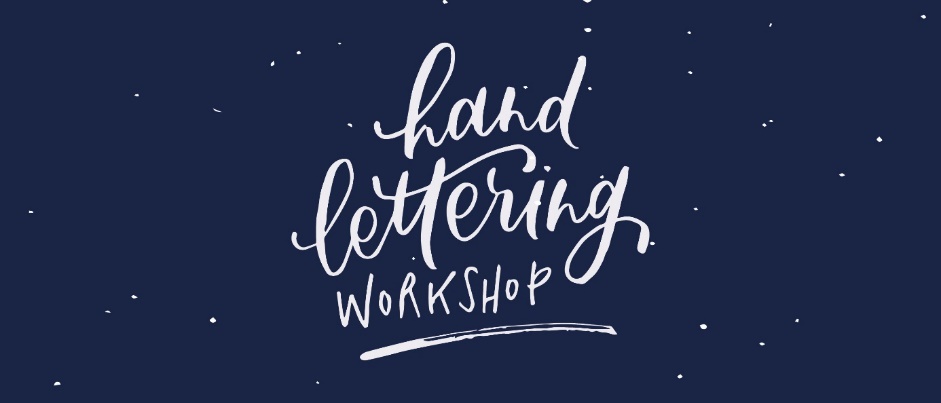 Workshop „Weihnachtskarten-Lettern für Fortgeschrittene“ 
Samstag, 13.11.2021, 16:30-18:30 Uhr

In gemütlicher Atmosphäre können in diesem Workshop Grundkenntnisse erweitert und Neues ausprobiert werden.
Kosten: 20,00 €, inkl. Handlettering-Guide und Blanko-Postkarten. Weiteres Material gibt es vor Ort und muss nicht mitgebracht werden. 
Die Teilnehmendenzahl ist begrenzt. Bitte bis zum 10.11.2021 anmelden.
Kursleiterin: Marina Greb